ATA N° 01/2022COLEGIADO DE DEFESA CIVIL – REGIÃO AMPLANORTENo dia dois do mês de fevereiro, às 13:00 horas,  o Colegiado de Defesa Civil da AMPLANORTE, reuniu-se em plataforma online e presencial no CIGERD de Canoinhas, para a primeira reunião do ano. Esteve presente o Coordenador Regional do Planalto Norte, Sr. Clodoaldo Ribas dos Santos, Maria Taís Zucco e Jairo Rodolfo Auerbach - equipe CIGERD, Amplanorte, Defesa Civil de Major Vieira, Sr. Luiz Gonzaga Teles Neto, Defesa Civil de Canoinhas, Sr.Dário; Defesa Civil de Irineópolis; Sra. Cassiana Brand, Defesa Civil de Itaiópolis, Sr. Guilherme Augusto de Azevedo Velho, Defesa Civil de Mafra, Sr. Rafael Fabiano Rumor, Defesa Civil de Papanduva, Sra. Mariana Gresczuk e Otávio, Defesa Civil de Porto União, Sr. Carlos; Defesa Civil de Bela Vista do Toldo, Marcos Tadra; e a participação da Alessandra Kieling, Engenheira Agrônoma da UNC, Getúlio Tadeu Tonet; engenheira Agrônoma da  CIDASC Maritza Martins Mansani; o chefe da agência CASAN de Canoinhas Cleber Pereira da Costa; o engenheiro agrônomo da Epagri Donato J. Noemberg; Coordenador Geral da Epagri Ciram Guilherme Xavier de Miranda Junior; Meteorologista da Epagri Ciram de Florianópolis, Clóvis Roberto Levien Correa; Para a seguinte pauta do dia: 1) Estiagem; 2) Assuntos Gerais. O Coordenador Regional do Planalto Norte, Sr. Clodoaldo Ribas dos Santos  abre a reunião online via Meet e presencial no CIGERD Canoinhas, após dar boas vindas a todos iniciou as apresentações dos participantes. Ao iniciar os assuntos da pauta foi cedida a palavra para o coordenador municipal de Mafra expor as condições da estiagem em seu local, onde o Rafael Rumor relatou que o principal dano causado foi na safra. A seguir, Getúlio relatou os levantamentos de dados feitos dos casos de estiagem no Planalto Norte referente aos decretos de Estiagem. Explicou que a média regional em determinada cultura pode ser de 45% a 50%, tem município que perdeu até 80% dessa mesma cultura, as variações por município e pela localidade são muito variáveis, sendo assim foi muito difícil levantar e fazer um ajuste econômico individual. Na continuação, a engenheira Agrônoma Alessandra Kieling, após fazer seus agradecimentos ao CODEREC Santos, se apresentou e na continuação relatou que trabalha junto com uma equipe que irá elaborar o Plano de Recursos HÍdricos do   Comitê Rio Canoinhas e Afluentes Catarinenses do Rio Negro. Na oportunidade, Guilherme Xavier de Miranda Júnior explicou sobre o sistema hidrológico com base nos dados de chuva registrados para a região. Na sequência, o meteorologista da Epagri Ciram de Florianópolis, Clóvis Roberto Levien Corrêa apresentou a previsão climatológica para os próximos meses. O COREDEC Clodoaldo Ribas dos Santos argumentou sobre o enfrentamento da estiagem em nossa região, e expôs a preocupação da falta d' água principalmente no interior dos municípios, relatou que o único município com problema na regional é Bela Vista do Toldo, e que o município de Canoinhas não tem ocorrência de acidente urbano, onde o Cleber da Casan confirmou e argumentou que em dezembro do ano de 2021 foi abastecido o poço de Bela Vista do Toldo com caminhão pipa e que outro poço já está sendo perfurado. Na sequência,  todos os COMPEDECs tiveram a oportunidade de relatar as condições de estiagem em seu município. Getúlio explicou como é feito o levantamento, há mais de quinze anos  tem mapeado 201 propriedades onde acompanham em três situações, no plantio, na floração e na colheita, explicou que é obrigado usar esses pontos como referência porque não é possível atender a todos os municípios, argumentou que o trabalho a executar para o estado é levantar produção regional e o impacto econômico. A seguir, Donato relatou da situação atual da estiagem, o qual levou a uma atenção especial para discutir e a analisar os sérios prejuízos econômicos causados por esse evento, na sequência foram esclarecidas as dúvidas de todos os COMPEDCs. Na continuação o COREDEC Santos explicou os requisitos para homologação do estado. Nada mais havendo a tratar, encerrou-se a reunião, agradecendo a todos pela participação.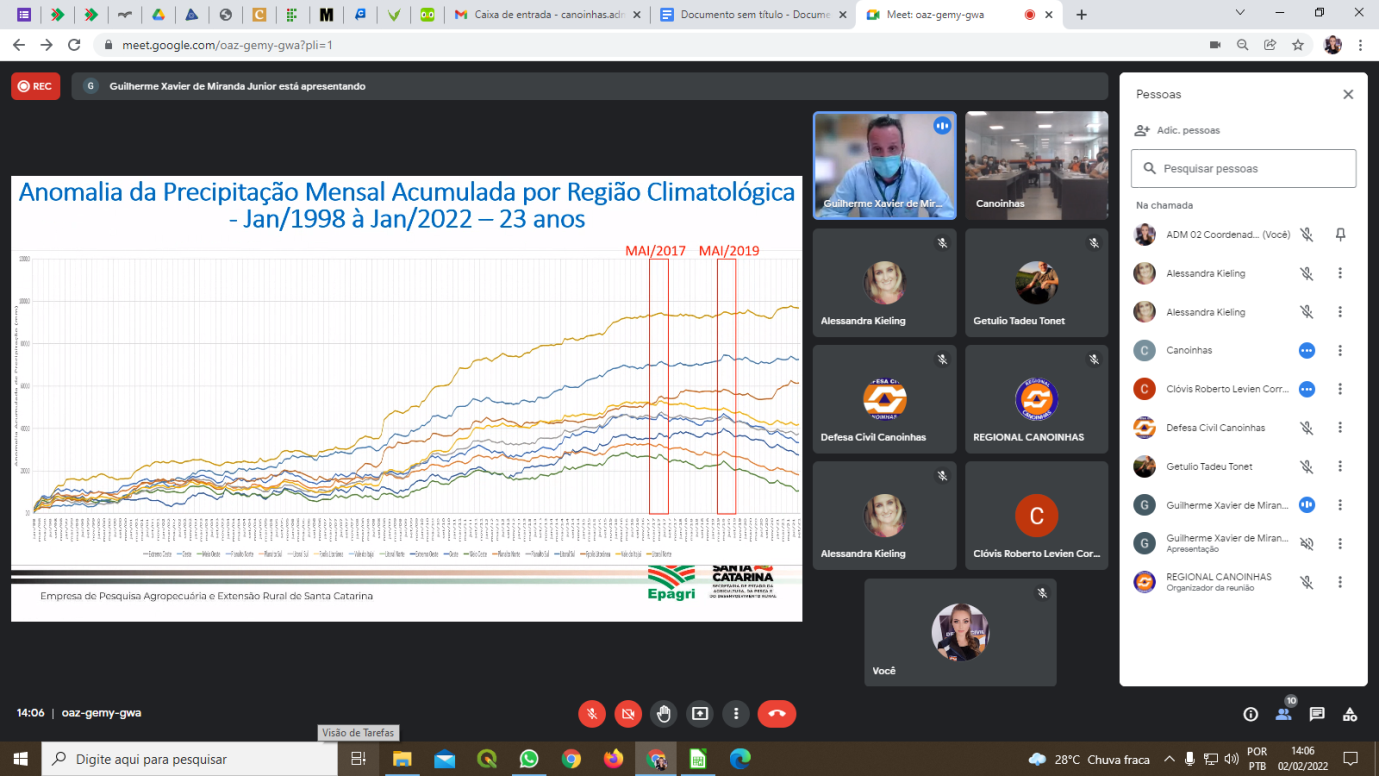 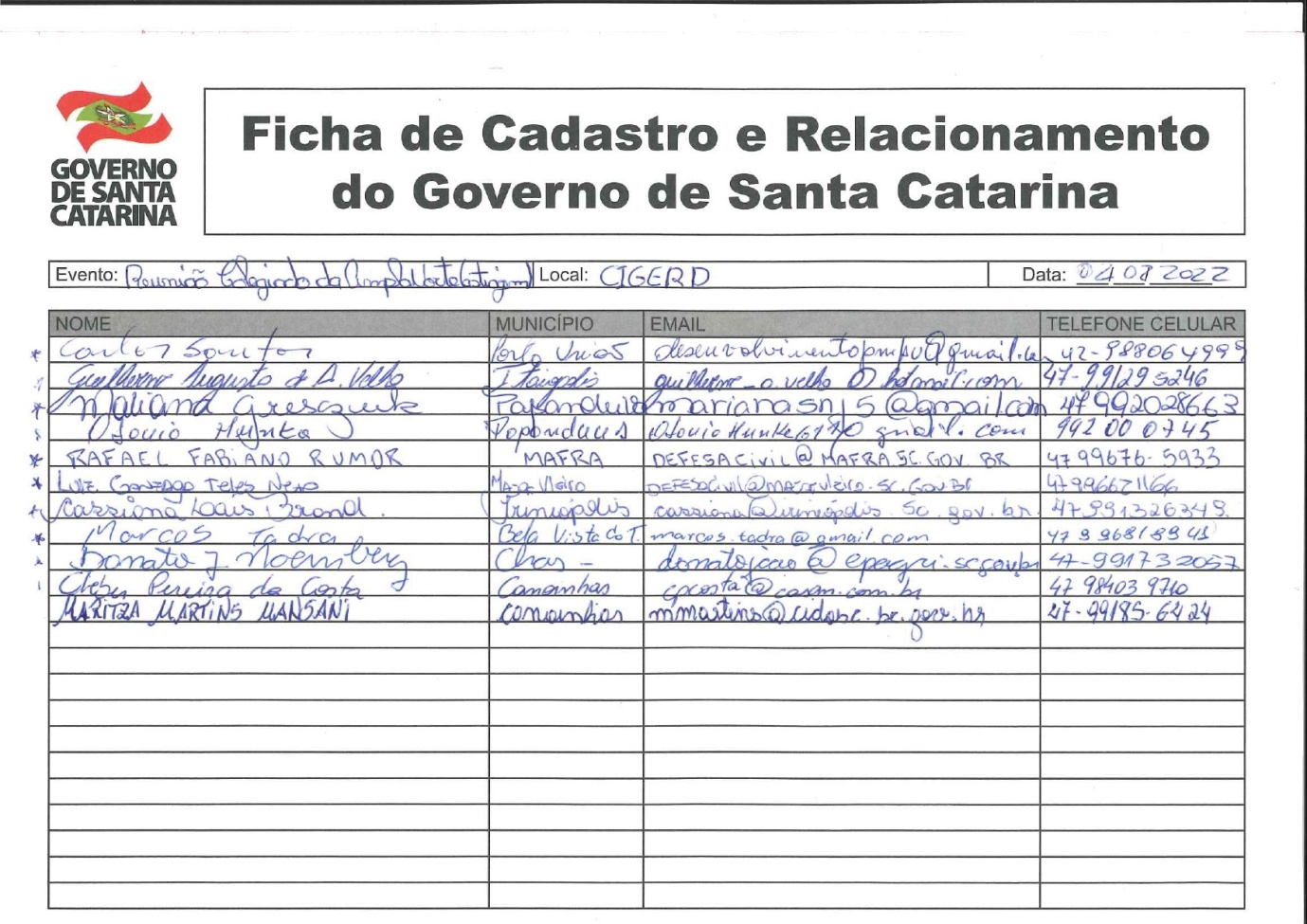 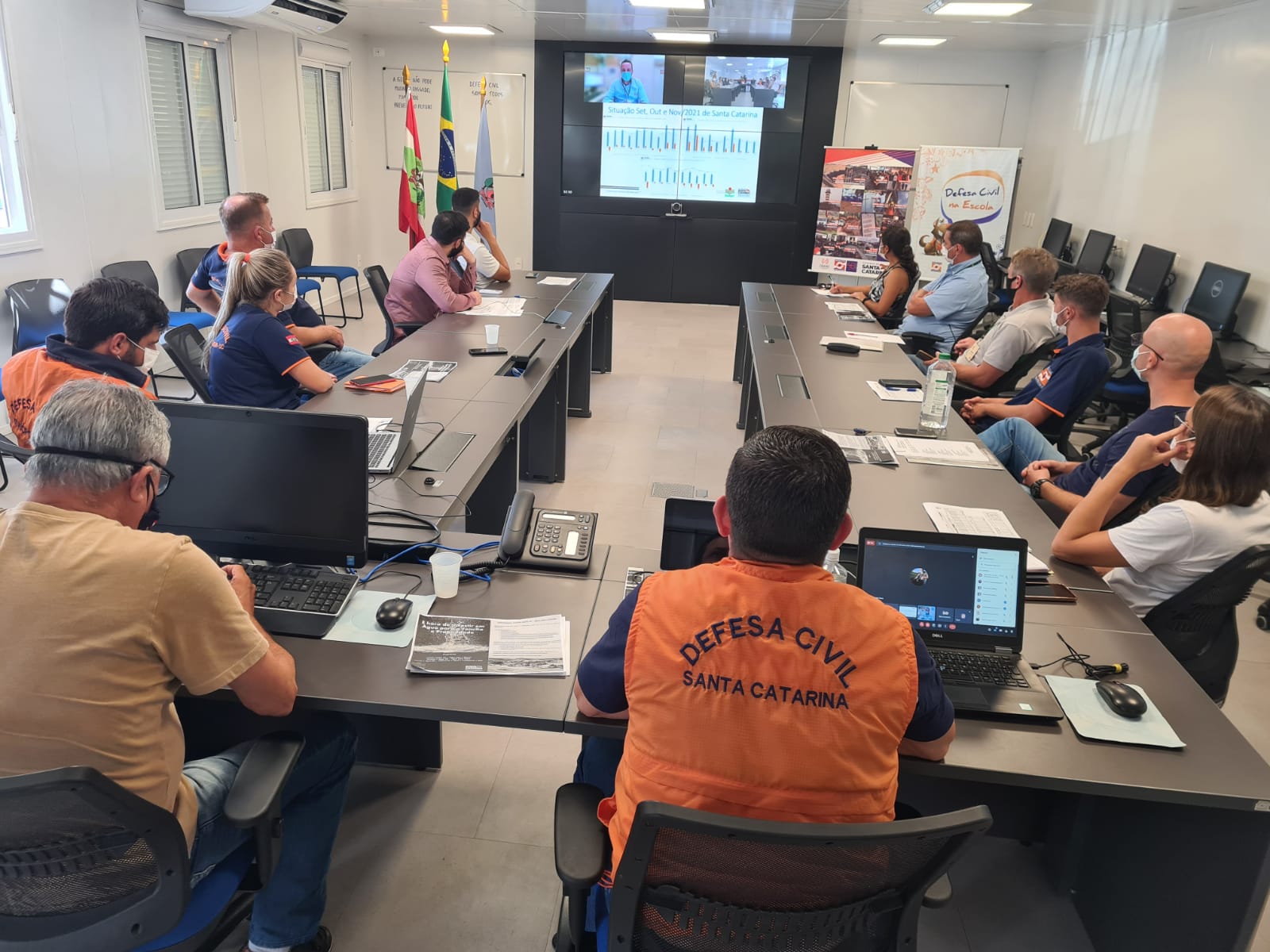 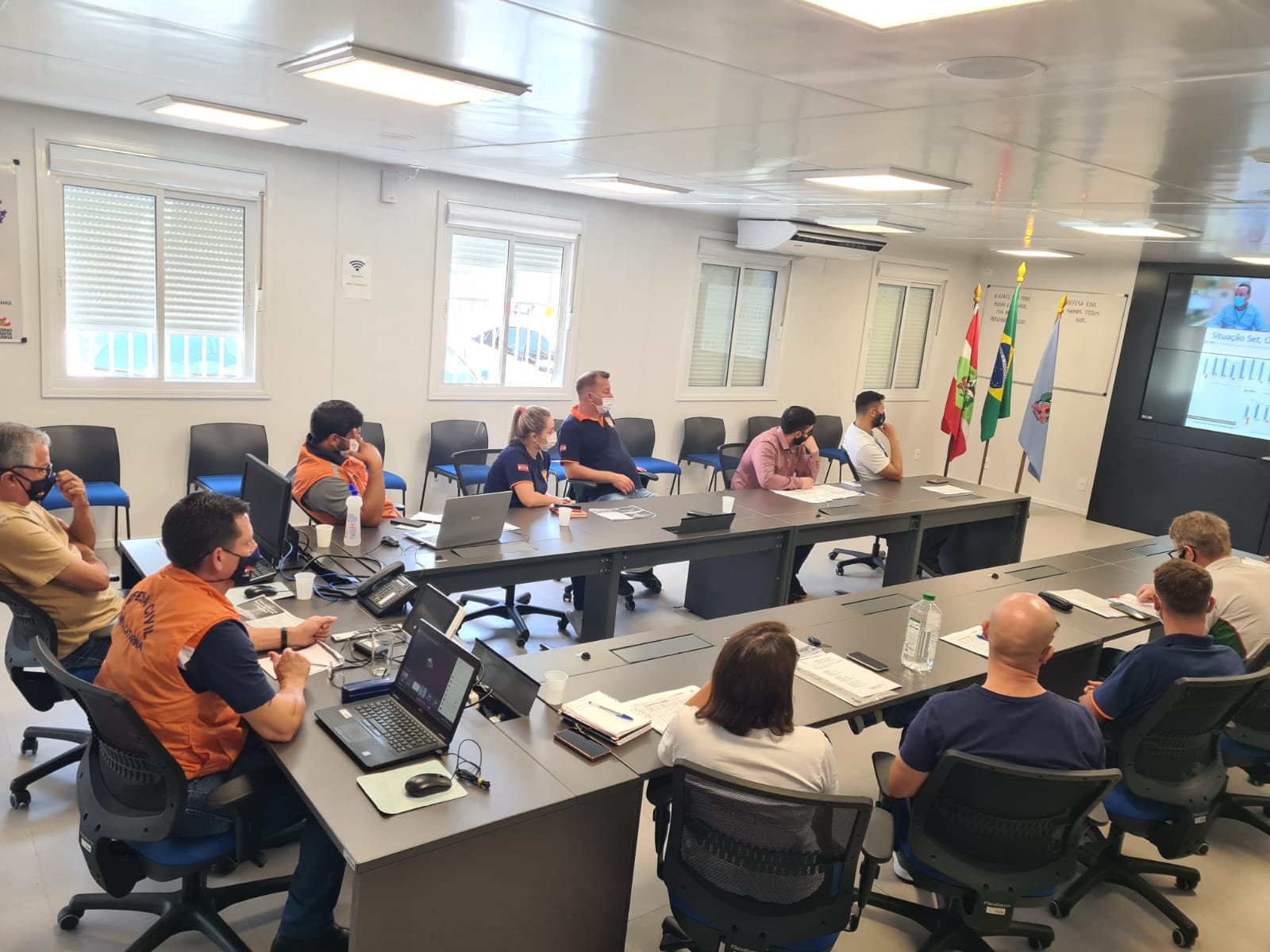 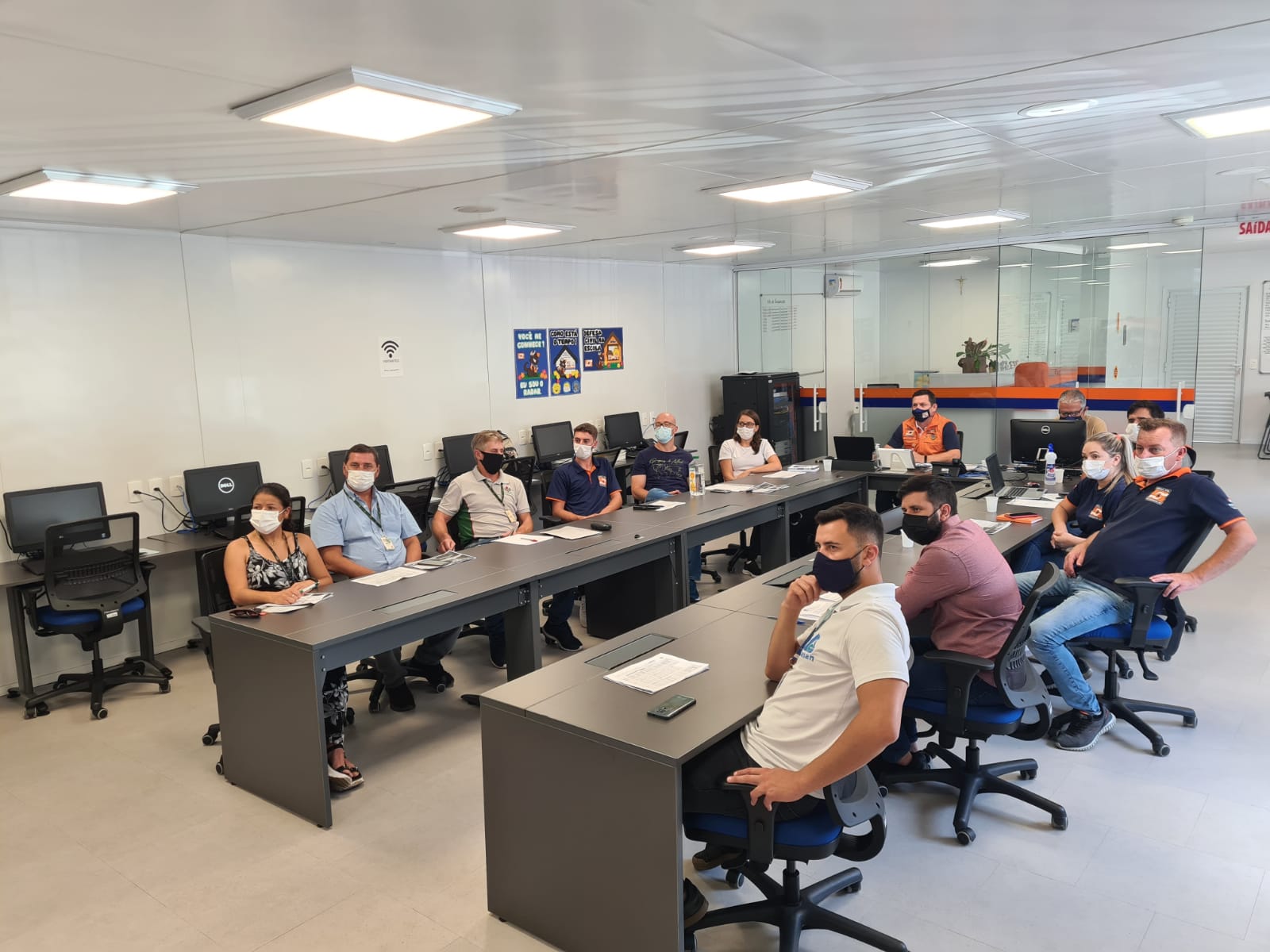 